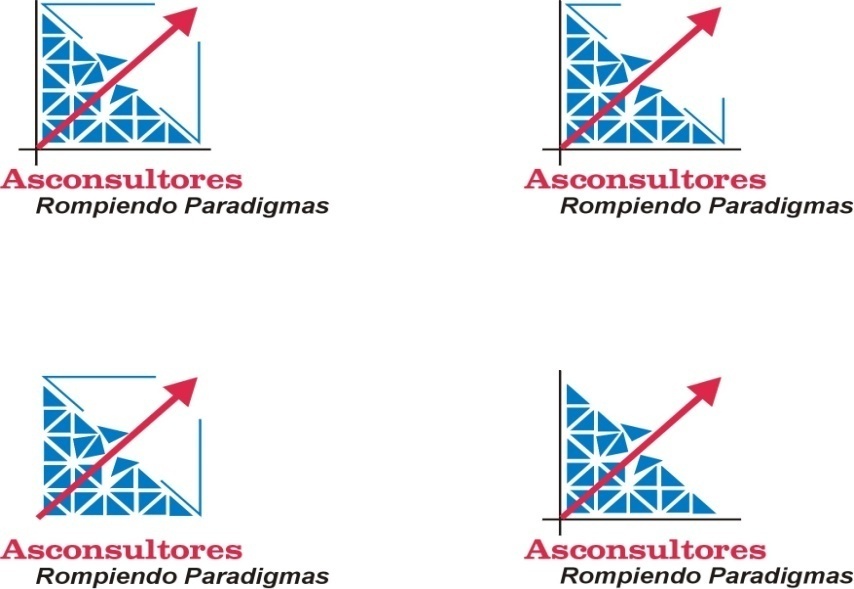 ¿Cómo administrar sus recursos emocinales, sociales e intelectuales?Un artículo interesante para todos, especialmente empresarios y consultoresLa Empresa PersonalEl psicólogo y sociólogo argentino Manuel Schneer, en su libro El Equilibrio del Éxito, recientemente editado por Editorial Norma, enfoca al equilibrado, en el equilibrio de todas sus potencialidades.  Para ello plantea diez (10) claves para el óptimo desarrollo de la empresa personal.Tener un rumbo claroUna persona exitosa sabe que quiere y hacia dónde va, tiene un rumbo estratégico claramente definido.Focalizar la energíaCómo dice el refrán: “el que mucho abarca poco aprieta”. Tenemos un monto de energía que es limitado, esto es importante saberlo, no todo se puede hacer. Se deben seleccionar las actividades más importantes y concentrar toda la energía en ellas.Ser proactivo ante cada situaciónHay que apuntarle a ser protagonistas y no espectadores. Existen tres tipos de personas: las que hacen que las cosas sucedan, las que miran las cosas suceder y las que se preguntan qué fue lo que pasó. El espectador es el que se pregunta qué pasó, pues está sentado cómodamente viendo cómo pasa la vida. Las personas exitosas en cambio, son emprendedoras y su acción se proyecta más allá de sus tareas específicas, transformándose en modelos para sus comunidades de pertenencia (laboral, empresarial, social, religiosa, etc.)Establecer buenas relaciones interpersonalesCrear redes de comunicación con otras personas y desarrollar la capacidad de empatía (ponerse en el lugar del otro). La calidez y facilidad de expresión permiten negociar y ser convincentes.No perder la visión ética y espiritual de las cosasEn el camino del éxito no hay cabida para la frase “El fin justifica los medios” para el dinero fácil ni para la corrupción. Una persona que sabe administrar su vida nunca debe anteponer la comodidad de los espacios interiores que permiten la trascendencia espiritual.Manejar la inteligencia emocionalEstablecer distancias adecuadas con los otros, respetando sus códigos y zonas de confort.Fuerza, voluntad y compromiso con los objetivosPerseguir incansablemente los objetivos, comprometiéndose totalmente en lo que se hace y trasmitiendo alta energía en el entorno. No posponer nada. Así que no valen esas personas que viven aplazando el famoso lunes en el que empiezan la dieta o las que utilizan  la frase “déjeme estudiarlo”.Tener velocidad de respuestaLos exitosos ven las cosas primero, monitorizan el contexto para poder predecir, pasan rápidamente a la acción con alta velocidad de respuesta.  “Hay una anécdota muy conocida de un periodista que le pregunta a uno de los hombres más ricos del mundo, cómo hizo para tener tanto dinero. Y este le responde: ¿Ve esa silla? – el periodista dice  “SÍ” – “pues yo la vi primero”. Quien puede ver primero las cosas tiene una ventaja estratégica enorme”.Excelente relación con la tecnologíaLos exitosos no le temen, al contrario, manejan eficazmente las innovaciones de todo tipo, los descubrimientos tecnológicos y pueden resolver creativamente las diferentes problemáticas de su actividad.Equilibrar proyecto profesional, laboral y personalPara alcanzar esto hay que tener equilibrada la balanza de posibilidades y ambiciones. “Si yo ambiciono demasiado y tengo pocas posibilidades, es muy difícil alcanzar todo, así que viviré frustrado, insatisfecho y resentido. ¡Cuidado! Mata más la insatisfacción que el tabaco. Y si sucede al revés, tener muchas posibilidades y pocas ambiciones, nos puede pasar como el tipo que tiene un ferrari para darle la vuelta al perro por la plaza”, dice Manuel Schneer.Tomado de el periódico El País del 19 de Abril de 2011 página social “C”       Cali, Abril 19 de 2011